鶴見区自治連合会５月定例会結果報告日時　令和５年５月19日（水）午後１時30分　　　　　　　　　　　　　　　　　　　　　 会場　鶴見区役所８号会議室 　 Ⅰ.横浜市町内会連合会５月定例会結果報告Ⅱ.鶴見区自治連合会関係議題Ⅲ.鶴見区自治連合会単独議題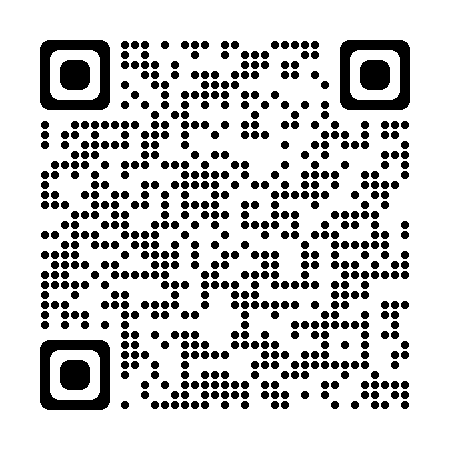 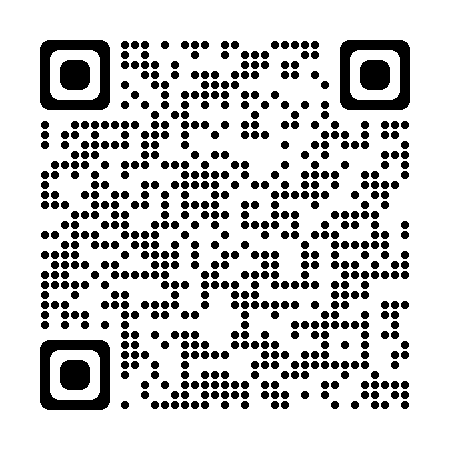 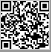 　　　　　　　　　　　　　　（事務局）鶴見区役所地域振興課地域振興係 電話：510-1687 FAX:510-1892メール：tr-chikatsu@city.yokohama.jpⅠ　横浜市町内会連合会５月定例会結果報告１　第５期横浜市地域福祉保健計画素案の確定とパブリックコメントの実施について　　　第５期横浜市地域福祉保健計画について、素案がまとまりましたので御報告いたします。また、素案についてパブリックコメントを実施いたしますので、協力の依頼を行います。○募集期間　令和５年５月26日（金）～６月27日（火）◎問合せ先　鶴見区役所 福祉保健課　TEL 510-1826２　用途地域等の見直し都市計画市素案の説明会開催について用途地域等の見直し都市計画市素案について、説明会を開催します。○動画配信　令和５年６月30日（金）～７月28日（金）○会場開催　令和５年７月 ３日（月）～７月21日（金）（市内16会場）また、概要をまとめたリーフレットを、６月初旬から見直し予定区域に戸別配布するとともに、各区役所等でも配布するほか、市のホームページでも公開する予定です。◎問合せ先　建築局 都市計画課　TEL 671-2658３　令和５年住宅・土地統計調査の実施等について    　本年10月1日を調査期日として、統計法に基づく基幹統計調査である住宅・土地統計調査を総務省所管により実施しますので、周知をお願いします。また、調査に伴い、調査員の公募も実施しますので、併せて周知をお願いします。 ◎問合せ先　鶴見区役所 総務課 統計選挙係　TEL 510-1660    ４　【情報提供】GREEN×EXPO2027（2027年国際園芸博覧会）機運醸成の取組について　　先月の区連会で依頼させていただいた、GREEN×EXPO 2027 広報チラシの掲示板への掲出について、御協力いただきありがとうございました。本市公共施設等においても、広報ポスター及びチラシの掲出を進めるとともに、様々なイベント等の場で、広報・機運醸成の取組を行っています。　また、GREEN×EXPO 2027（2027年国際園芸博覧会）公式ロゴマークが決定しましたのでお知らせします。◎問合せ先　都市整備局 国際園芸博覧会推進課　TEL 671-4627Ⅱ　鶴見区自治連合会関係議題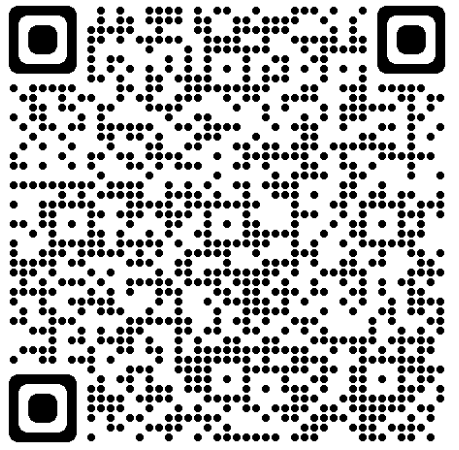 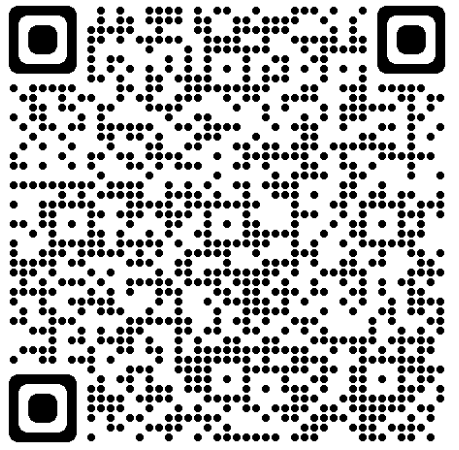 １　令和５年度 鶴見区運営方針の策定について令和５年度 鶴見区運営方針を策定しましたので、御報告します。○基本目標　「いつまでも住み続けたいまち　鶴見」◎問合せ先　鶴見区役所 区政推進課　TEL 510-1675２　令和５年度家庭防災員研修について　防火・防災に関して必要な知識及び技術を身に付けることを目的として、10月に研修を実施します。周知のため、掲示板へチラシの掲出をお願いします。○申込期限　令和５年８月31日（木）必着◎問合せ先　鶴見消防署 総務・予防課 予防係　TEL 503-0119３　令和５年度「二輪車交通事故防止強化月間・暴走族追放強化月間」について次のとおり、強化月間として運動を行います。○実施期間　令和５年６月１日（木）～６月30日（金）（１か月間）○スローガン　「運転に　ゆとり　やさしさ　思いやり」暴走は　しない　させない　ゆるさない！」○運動の重点　①二輪車の交通事故防止　②暴走族の追放◎問合せ先　鶴見区役所 地域振興課 地域振興係　TEL 510-1687４　資料提供鶴見区内災害救急発生状況他　 　　　　 ………………　 鶴見消防署　 TEL 503-0119鶴見警察署管内犯罪・交通事故発生状況　………………　 鶴見警察署　 TEL 504-0110Ⅲ　鶴見区自治連合会単独議題１　会費・募金等の依頼について令和５年度の鶴見区社会福祉協議会及び関係団体の会費・募金等の依頼スケジュールの情報提供がありました。（具体的な内容については、鶴見区社会福祉協議会から自治会町内会長あて御案内がある予定です。）◎問合せ先鶴見区社会福祉協議会　TEL：504-5619２　第73回「社会を明るくする運動」講演会の開催への御協力について第73回「社会を明るくする運動」講演会が、令和５年７月２日（日）に開催されます。当日はより多くの方々に参加していただきたく、各町会へのチラシの配布及び各町会からの参加をお願いします。◎問合せ先　鶴見区社会福祉協議会　TEL：504-5619３　鶴見区内地区センターにおけるマイナンバーカード相談会実施についてマイナンバーカード申請・受取手続に関する相談会を鶴見区内の地区センターで実施し　ます。当日は、カードの安全性や利活用方法等と伝えるミニ講座（15分程度）も開催します。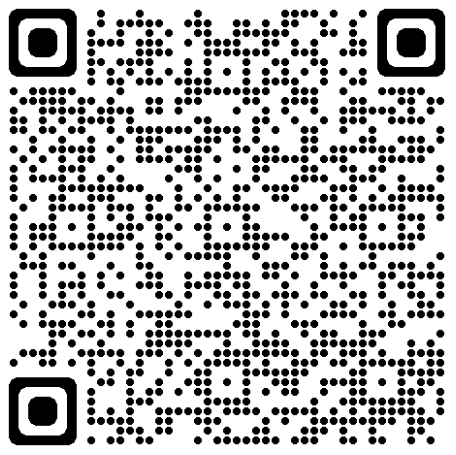 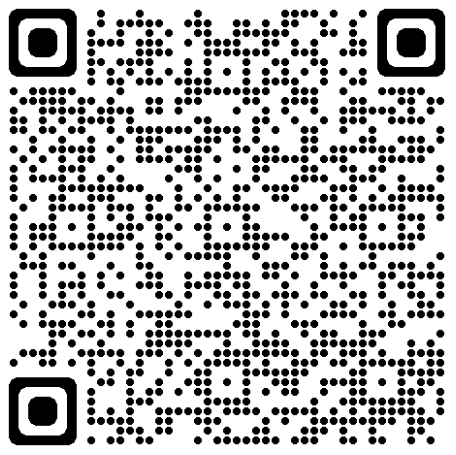 ◎問合せ先　横浜市マイナンバーカード専用ダイヤル　TEL 0120-321-590４　国民健康保険特定健診の受診率向上の取り組みについて５月中旬に国保加入者に対して、特定健診受診券を発送しました。今後、鶴見区として受診率向上に取り組んでまいりますので、御理解・御協力をお願いいたします。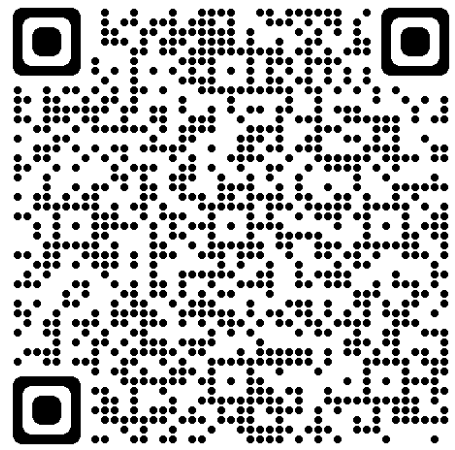 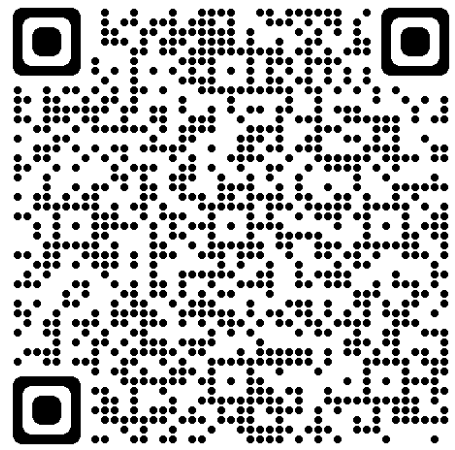 ◎問合せ先　鶴見区役所 保険年金課 保険係  TEL 510-1807            鶴見区役所 福祉保健課 健康づくり係  TEL 510-1832【先月の資料の訂正】　 ４月定例会の「令和４年度　家庭ごみ収集量の実績（速報値）について」に誤りがありました。お詫びして訂正いたします。　　　　　　　　　　　　　　　　　　　　　　　　　　　　　　　家庭ごみ収集量（単位：トン）　　　　　　　　　　　　　　　　　　　　　　　　　　　　　　　　　　　　　　※下段は鶴見区の速報値☆次の書類等を21日以降にお届けします。【資料】 (1) 用途地域等の見直し都市計画市素案の説明会開催について (２) 令和５年住宅・土地統計調査の実施等について(３) 令和５年度家庭防災員研修について(４) 令和５年度「二輪車交通事故防止強化月間・暴走族追放強化月間」について(５) 鶴見区内地区センターにおけるマイナンバーカード相談会実施について(６) 国民健康保険特定健診の受診率向上の取組について  【掲示依頼】(１) 令和５年度家庭防災員研修について　※　５月は、班回覧の依頼はありません。　★配送先、掲示板数、回覧部数（班数）に変更がありましたら、事務局まで御連絡ください。燃やすごみ缶・ビン・ペットボトルプラスチック製容器包装令和４年度市内534,54554,89752,107令和４年度区内40,9084,3853,784令和３年度市内547,06556,99253,984令和３年度区内42,0484,5523,931増減市内▲12,520（▲2.3％）▲2,096(▲3.7％)▲1,877（▲3.5％）増減区内▲1,140（▲2.7％）▲167（▲3.7％）▲147（▲3.7％）